Moje Drogie Dzieciaczki!                                               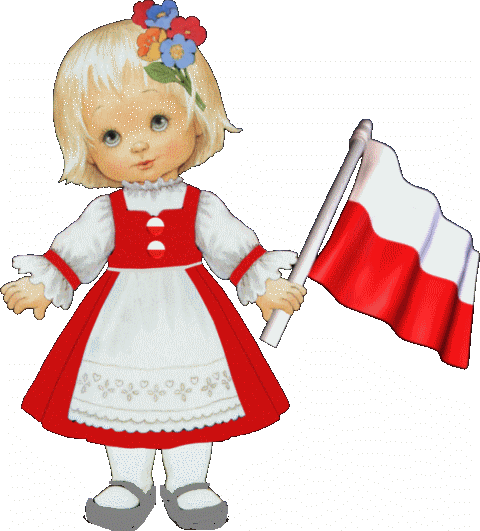 Jestem bardzo zadowolona z Waszej pracy. Rodzice codziennie przesyłają mi efekty Waszej pracy. Radzicie sobie doskonale. Brawo!  Jak wiecie, przed nami kolejny miesiąc nauki zdalnej. Jestem pewna, że świetnie sobie poradzicie! Zapraszam do kolejnych zadań na poszczególne dni.                                                       Pozdrawiam                                                                    Wychowawczyni – p. Iwona Poniedziałek – 27.04.2020Edukacja Polonistyczna/ przyrodniczaTemat lekcji: Majowe Święta 1. Podręcznik strona 3,4,5 - wykonaj ćwiczenia w zeszycie z poszczególnych stron, które znajdują się pod każdym tekstem.- rozwiąż karty pracy strona 3,4 oraz 5.Obejrzyj filmy tematyczne:Symbole narodowehttps://www.bing.com/videos/search?q=symbole+narodowe+film+edukacyjny&docid=608006015396939456&mid=95A92CFF68E8EF5F72A495A92CFF68E8EF5F72A4&view=detail&FORM=VIREPrzypomnij sobie hymn Polskihttps://youtu.be/xiZrt_NqpLI Napisz notatkę w zeszycie:Święta majowe:Święto pracy- ( Międzynarodowy Dzień Solidarności Pracy) obchodzone 1 maja, popularnie zwane świętem 1 Maja, to międzynarodowe święto ludzi pracujących obchodzące corocznie 1 Maja  od 1980 roku. W Polsce 1 Maja jest świętem państwowym i dniem wolnym od pracy.Dzień Flagi Rzeczpospolitej Polskiej- Święto obchodzone od 2 maja 2004 roku. Tego dnia organizowane są różnego rodzaju akcje i manifestacje patriotyczne. W ostatnich latach powszechne stało się także noszenie w tym dniu kokardy narodowej, spopularyzowane przez prezydenta Lecha Kaczyńskiego . Święto Narodowe Trzeciego Maja- polskie święto obchodzone 3 maja, ustanowione w 1919 roku, przywrócone po długiej przerwie w 1990 roku, w rocznicę uchwalenia Konstytucji 3 maja. Jest to dzień wolny od pracy.Narysuj w zeszycie symbole narodowe: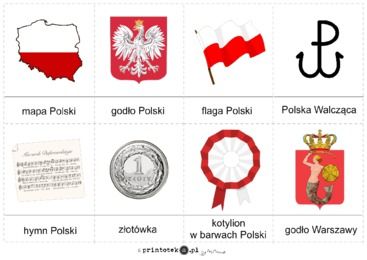 Edukacja matematycznaTemat lekcji: Mnożenia i dzielenie w zakresie 1001. Podręcznik strona 82-82. Wykonaj poszczególne zadania.- karty pracy strona 3,4 i 5.Efekty swojej pracy prześlij z pomocą rodziców na grupowego MessengeraWtorek – 28.04.2020Edukacja polonistyczna Temat lekcji: Legenda o piaście.1. Podręcznik strona 6-7- karty pracy strona 6,7,8,9Ponadto: - Przepisz do zeszytu informację co to jest legenda?- Przepisz do zeszytu uporządkowany plan wydarzeń.Efekty swojej pracy prześlij z pomocą rodziców na grupowego MessengeraEdukacja matematyczna Temat lekcji: Dodawanie i odejmowanie liczb w zakresie 1001. Podręcznik strona 84 – cała strona - karty pracy – strona 6,7Ponadto:- karty pracy strona 54 zadanie 3Edukacja plastyczna – P. T. Siekaniec Wykonaj w kolorowego papieru chorągiewkę w polskich barwach narodowych .Efekty swojej pracy prześlij na grupowego Messengera.Środa – 29.04.2020Edukacja polonistyczna Temat lekcji : Wycieczka rowerowa 1. Podręcznik strona 8,9,10 i 11.- Odpowiedz na pytania w zeszycie, które znajdują się na poszczególnych stronach.2. Karty pracy strona 10,11 i 12Ponadto:- Przepisz wyraz do zeszytu z pisownią –arz, które znajdują się w podręczniku na stronie 80Efekty swojej pracy prześlij z pomocą rodziców na grupowego MessengeraEdukacja matematyczna Temat lekcji: Pojęcie kwartału1. Podręcznik strona 85- przepisz do zeszytu informację dotyczącą kwartału z podziałem na poszczególne miesiące ( na kolorowo) . - wykonaj zadanie 1-7 - rozwiąż karty pracy strona 8-9Ponadto:- Karty pracy strona 54 zadanie 4.Efekty swojej pracy prześlij z pomocą rodziców na grupowego MessengeraCzwartek 30.04.2020Edukacja polonistyczna Temat lekcji: Mieszkańcy łąki 1. Podręcznik strona 12-15- odpowiedz w zeszycie na pytania na poszczególnych stronach.- naucz się pięknie czytać czytanki ze strony 15.2. Karty pracy strona 14-17Ponadto:- karty pracy strona 76 zadanie 9.Efekty swojej pracy prześlij z pomocą rodziców na grupowego MessengeraEdukacja matematycznaTemat lekcji: Pojęcie litra 1. Podręcznik strona 86. Informacje na górze strony przerysuj i przepisz do zeszytu. Wykonaj zadanie 1-42. Karty pracy strona 10-11Ponadto:- Karty pracy strona 54 zadanie 5.Efekty swojej pracy prześlij z pomocą rodziców na grupowego Messengera 